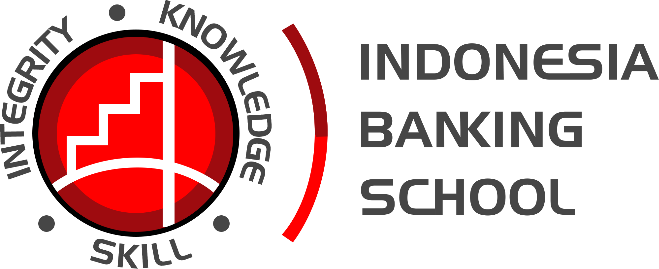 Oleh: Shavira Azzahra20181211055SKRIPSISEKOLAH TINGGI ILMU EKONOMI INDONESIA BANKING SCHOOL JAKARTAOleh: Shavira Azzahra20181211055SKRIPSIDiajukan untuk Melengkapi Sebagian Syarat Guna Mencapai Gelar Sarjana Akuntansi Program Studi AkuntansiSEKOLAH TINGGI ILMU EKONOMI INDONESIA BANKING SCHOOL JAKARTA2022PENGARUH KOMITE AUDIT, PROFITABILITAS, UKURAN PERUSAHAAN, DAN LEVERAGE TERHADAP KETEPATAN WAKTU CORPORATE INTERNET REPORTING(Studi pada Perusahaan Properti dan Real Estate yang Terdaftar pada Bursa Efek Indonesia Periode 2017 – 2021)Oleh: Shavira Azzahra20181211055Diterima dan disetujui untuk diajukan dalam Ujian Sidang SkripsiJakarta, 31 Agustus 2022 Dosen Pembimbing Skripsi,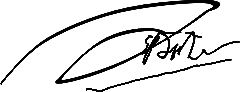 Dr. Sparta, S.E., M.E., Ak., CA.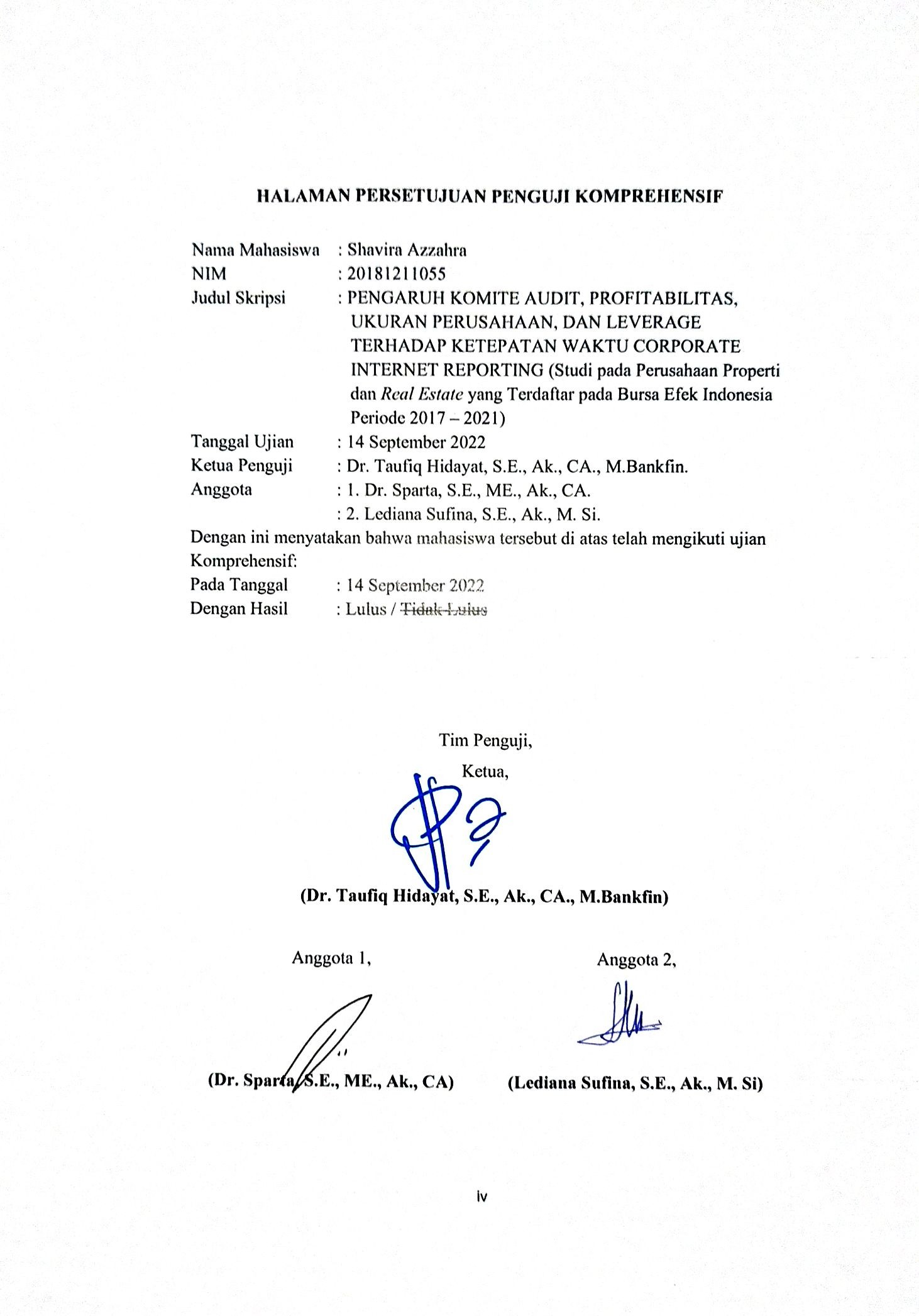 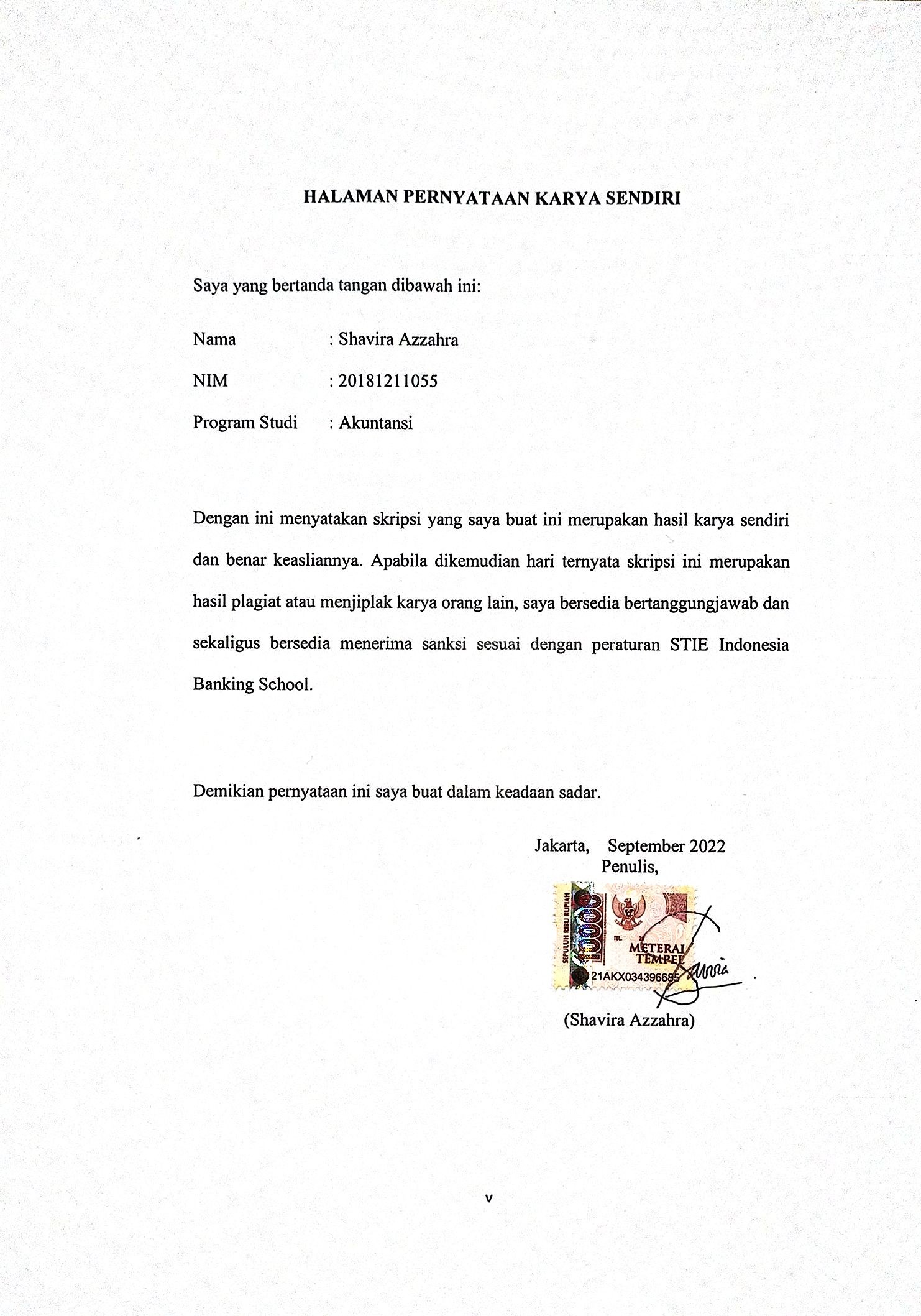 HALAMAN PERSETUJUAN PUBLIKASI KARYA ILMIAHSebagai Civitas Academica STIE Indonesia Banking School, saya yang bertanda tangan dibawah ini:Demi mengembangkan ilmu pengetahuan, menyetujui untuk memberikan kepada STIE Indonesia Banking School Hak Bebas Royalti Non-eksklusif (Non- exclusive Royalty Free Right) atas karya ilmiah yang berjudul “Pengaruh Komite Audit, Profitabilitas, Ukuran Perusahaan, dan Leverage terhadap Ketepatan Waktu Corporate Internet Reporting (Studi pada Perusahaan Properti dan Real Estate yang Terdaftar pada Bursa Efek Indonesia Periode 2017 – 2021)” beserta perangkat yang ada (jika diperlukan). Dengan Hak Bebas Royalti Non-eksklusif ini STIE Indonesia Banking School berhak menyimpan, mengalihmedia formatkan, mengelola dalam bentuk pangkalan data (database), merawat, dan mempublikasikan tugas akhir saya selama tetap mencantumkan nama saya sebagai penulis/pencipta dan pemilik Hak Cipta.KATA PENGANTARAssalamu’alaikum Wr. Wb.Puji dan syukur penulis panjatkan kehadirat Allah SWT Yang Maha Pengasih dan Maha Penyayang karena atas segala nikmat dan karunia-Nya sehingga penulis dapat menyelesaikan skripsi ini yang berjudul Pengaruh Komite Audit, Profitabilitas, Ukuran Perusahaan, dan Leverage Terhadap Ketepatan Waktu Corporate Internet Reporting (Studi pada Perusahaan Properti dan Real Estate yang Terdaftar pada Bursa Efek Indonesia Periode 2017 – 2021). Skripsi ini telah penulis selesaikan dengan maksimal berkat kerjasama dan juga bantuan dari berbagai pihak. Oleh karena itu, pada kesempatan ini penulis dengan setulus hati ingin mengucapkan terima kasih yang sebesar-besarnya kepada:Allah SWT atas berkah dan karunia-Nya yang selalu menyertai penulis dalam setiap waktu.Ibu Dr. Kusumaningtuti Sandriharmy Soetiono, S.H., LL.M, selaku Ketua STIE Indonesia Banking School.Bapak Dr. Erric Wijaya SE., MM, selaku Wakil Ketua I Bidang Akademik STIE Indonesia Banking School.Bapak Gatot Sugiono, selaku Wakil Ketua II Bidang Administrasi, Keuangan, Umum.Bapak Dr. Whony Rofianto ST., MSi., selaku Wakil Ketua III Bidang Kemahasiswaan, Pemasaran, dan Informasi Teknologi.Ibu Dr. Wiwi Idawati, SE., M.Si., Ak., ACPA, selaku Kepala Program Studi Akuntansi STIE Indonesia Banking School.Bapak Ass. Prof. Dr. Sparta, S.E., ME., Ak., CA., selaku dosen pembimbing skripsi penulis. Dari lubuk hati terdalam penulis, penulis mengucapkan terima kasih atas setiap bimbingan, arahan, hingga motivasi yang tidak henti diberikan kepada penulis selama proses penyusunan skripsi ini.Bapak Dr. Taufiq Hidayat, S.E., Ak., CA., M.Bankfin., selaku Dosen Penguji I yang telah memberikan saran dan masukan kepada penulis dalam penyusunan skripsi.Ibu Lediana Sufina, S.E., Ak., M. Si., selaku Dosen Penguji II yang telah memberikan saran dan masukan kepada penulis dalam penyusunan skripsi.Seluruh dosen dan karyawan STIE Indonesia Banking School yang tidak dapat penulis sebutkan satu persatu, yang telah dengan senantiasa memberikan ilmu yang sangat berharga bagi penulis yang penulis dapatkan selama menjadi mahasiswa STIE Indonesia Banking School yang tentunya akan menjadi bekal bagi penulis dalam menggapai cita-cita penulis.Kedua orang tua saya, Bapak Saronih dan Ibu Tuty Alawiyah, yang berperan sangat penting bagi kehidupan saya yang telah membesarkan, merawat, mendidik, membimbing, dan memberikan segala bentuk kasih sayangnya tanpa henti dan dengan sabar mendoakan dan mendengarkan segala keluh kesah penulis sampai saat ini.Tengku Khalida Zia Giovanny, selaku sahabat penulis yang setia menemani penulis baik dalam keadaan senang maupun sedih dari semenjak duduk di bangku SMA hingga saat ini dan seterusnya.Putu, Natasha, Thania, Amelia, Mutia, Khairunnisa, Aqilah, dan Suherni, selaku teman penulis yang senantiasa saling menyemangati satu sama lain sejak awal perkuliahan sampai dengan proses penyusunan skripsi.Penulis menyadari bahwa skripsi ini masih memiliki banyak kekurangan dan masih banyak yang harus dikembangkan. Oleh karena itu, dengan segala kerendahan hati, penulis sangat mengharapkan saran dan kritik yang membangun dari berbagai pihak demi perbaikan yang semakin baik di masa mendatang. Akhir kata, penulis berharap semoga skripsi ini dapat bermanfaat bagi pembaca, institusi pendidikan, masyarakat luas, dan tentunya bagi penulis sendiri.Wassalamu’alaikum, Wr. Wb.DAFTAR ISITabel 2. 1 Kriteria Indeks Timeliness of Corporate Internet Reporting Wan Farhah Shafiy Wan Kamalluarifin (2016)	23Tabel 2. 2 Penelitian Terdahulu	38Tabel 3. 1 Kriteria Indeks Timeliness of Corporate Internet Reporting Wan Farhah Shafiy Wan Kamalluarifin (2016)	56Tabel 3. 2 Operasional Variabel	59Tabel 4. 1 Kriteria Sampel	67Tabel 4. 2 Daftar Sampel Penelitian	68Tabel 4. 3 Hasil Statistik Deskriptif	70Tabel 4. 4 Hasil Uji Chow	77Tabel 4. 5 Hasil Uji Hausman	78Tabel 4. 6 Hasil Uji Lagrange Multiplier	78Tabel 4. 7 Hasil Uji Multikolinearitas	81Tabel 4. 8 Hasil Uji Heteroskedastisitas	82Tabel 4. 9 Hasil Uji Autokorelasi	83Tabel 4. 10 Hasil Regresi Data Panel	84Gambar 1.1 Data Keterlambatan Penyampaian Laporan Keuangan	4Gambar 2.1 Kerangka Penelitian	45Lampiran 1 Daftar Perusahaan Yang Menjadi Sampel Penelitian	107Lampiran 2 Hasil Uji Statistik Deskriptif	109Lampiran 3 Hasil Uji Chow	110Lampiran 4 Hasil Uji Hausman	111Lampiran 5 Hasil Uji Lagrange Multiplier	112Lampiran 6 Hasil Uji Normalitas	112Lampiran 7 Hasil Uji Multikolinieritas	113Lampiran 8 Hasil Uji Heteroskedastisitas	113Lampiran 9 Hasil Regresi	114Lampiran 10 Curriculum Vitae Penulis	115Penelitian ini bertujuan untuk menganalisa pengaruh komite audit, profitabilitas, ukuran perusahaan, dan leverage terhadap ketepatan waktu corporate internet reporting. Ketepatan Waktu Corporate Internet Reporting (Timeliness of Corporate Internet Reporting) dalam penelitian ini menggunakan indeks kriteria yang akan disesuaikan pada setiap website perusahaan. Populasi yang digunakan pada penelitian ini adalah perusahan sektor properti dan real estate yang terdaftar di Bursa Efek Indonesia pada tahun 2017 – 2021. Metode pemilihan sampel pada penelitian ini adalah menggunakan metode purposive sampling, sehingga sampel yang diperoleh pada penelitian ini adalah sebanyak 47 perusahaan. Data pada penelitian ini diolah menggunakan aplikasi Eviews 9. Hasil penelitian ini menunjukkan bahwa komite audit dan profitabilitas berpengaruh negatif terhadap ketepatan waktu corporate internet, ukuran perusahaan berpengaruh positif terhadap ketepatan waktu corporate internet reporting, dan leverage tidak berpengaruh terhadap ketepatan waktu corporate internet reporting.Kata Kunci: Ketepatan Waktu, Corporate Internet Reporting, Komite Audit, Profitabilitas, Ukuran Perusahaan, dan LeverageThis study aims to analyze the effect of the audit committee, profitability, firm size, and leverage on the timeliness of the company's internet reporting. Timeliness of Corporate Internet Reporting in this study uses an index of criteria that will be adjusted on each company's website. The population used in this study is the property and real estate sector companies listed on the Indonesia Stock Exchange in 2017 – 2021. The selection method is the purposive sampling method, from which 47 companies are obtained. The data in this study were processed using the Eviews 9 application. The study’s results indicate that the audit committee and profitability have a negative effect on the company's internet timeliness, the size of the company has a positive effect on the timeliness of the company's internet reporting, and the leverage has no effect on the timeliness of the company's internet reporting.Keywords: Timeliness, Corporate Internet Reporting, Audit Committee, Profitability, Firm Size, and LeveragePENDAHULUANLatar BelakangCorporate Internet Reporting (CIR) merupakan suatu proses komunikasi mengenai pelaporan laporan tahunan yang terdiri dari informasi keuangan dan non-keuangan yang dilakukan antara pihak perusahaan dengan pemangku kepentingan melalui media internet. Banyak penelitian yang telah dilakukan mengenai dampak potensial dari pemakaian internet dalam mengungkapkan informasi di website perusahaan. Namun, dari sekian banyak penelitian yang telah dilakukan, hanya beberapa penelitian yang berfokus pada ketepatan waktu. Penelitian tentang pelaporan internet dikemukakan pada akhir tahun 1990-an atau pada awal tahun 2000-an. Sebagian besar penelitian ini dilakukan di negara maju seperti AS dan Inggris yang berfokus pada praktik pelaporan internet di negara tersebut (Xiang & Birt, 2021).Penelitian yang telah dilakukan sebelumnya mengenai pelaporan berbasis internet berfokus pada penerapan Corporate Internet Reporting (O. H. Abdelsalam & Street, 2007; Ashbaugh et al., 1999; Bananuka et al., 2019; Marston & Polei, 2004; Waweru et al., 2019), sedangkan penelitian yang membahas mengenai TCIR masih terbatas (O. Abdelsalam & El-Masry, 2008; O.H. Abdelsalam & Street, 2007; Ezat & El-Masry, 2008).1Internet yang berperan sebagai sarana dalam pengungkapan informasi, memberikan suatu peluang baru bagi perusahaan untuk melengkapi, memperbaharui, dan meningkatkan dari cara interaksi yang dilakukan secara konvensional kepada pemegang saham dan pemangku kepentingan. Apabila dibandingkan dengan laporan tahunan yang dimuat berbasis kertas, pelaporan internet perusahaan ini memungkinan bagi perusahaan untuk merilis informasi perusahaan secara tepat waktu, seperti informasi mengenai harga saham perusahaan, siaran pers, data operasi perusahaan, dan informasi lainnya kepada pemangku kepentingan secara lebih luas (Hasan & Taha Islam, 2021).Internet telah membawa perubahan gaya hidup, baik dalam masyarakat maupun dunia bisnis. Internet sangat berguna dalam dunia bisnis karena perusahaan dapat dengan mudah memberikan berbagai informasi kepada pihak- pihak yang membutuhkan informasi tentang perusahaan itu sendiri melalui sebuah laman (website). Dan secara tidak langsung, internet menjadi sangat berperan sebagai fasilitator bagi perusahaan untuk menjadi lebih baik di pasar keuangan dengan meningkatkan kemampuan perusahaan untuk menyediakan informasi yang up-to-date secara tepat waktu (O. H. Abdelsalam & Street, 2007). Perusahaan go public tentunya harus melaksanakan kewajiban tersebut untuk memenuhi kebutuhan informasi karena dapat memberikan akses yang lebih luas dan lebih mudah dalam mengakses informasi bagi pemangku kepentingan, tentunya hal tersebut juga dapat menarik calon investor, meningkatkan citra perusahaan, dan memberikan informasi yang lebih cepat dengan biaya yang lebih rendah. (Susanto, 2018; Turmin et al., 2016).Corporate Internet Reporting (CIR) juga merupakan perwujudan dari program paperless reporting yang diterapkan di Indonesia, dengan program tersebut juga mendukung kegiatan transparansi dari kondisi perusahaan di kalangan para investor dapat dengan mudah dan cepat dalam mengakses informasi mengenai kondisi keuangan perusahaan yang nantinya akan menjadi bahan acuan dalam proses pengambilan keputusan (Hermawan et al., 2019). Karena hal tersebut berdasarkan (Ikatan Akuntan Indonesia, 2013) yang menjelaskan tujuan dari laporan keuangan yaitu sebagai media yang menyediakan informasi yang berisikan tentang posisi keuangan perusahaan, kinerja perusahaan, dan juga perubahan posisi keuangan dari suatu perusahaan yang nantinya akan bermanfaat dalam proses pengambilan keputusan.Namun disisi lain, manfaat yang diberikan dari penerapan penyampaian informasi perusahaan tersebut ternyata masih terdapat perusahaan yang belum memanfaatkan website mereka sebagai media pengungkapan kondisi perusahaan. Dan juga ternyata masih banyak perusahaan yang sudah terdaftar di Bursa Efek Indonesia yang mengalami keterlambatan dalam penyampaian informasi laporan keuangan.Gambar 1.1 Data Keterlambatan Penyampaian Laporan KeuanganSumber: Diolah Penulis, 2022Dilansir dari pengumuman yang telah dikeluarkan oleh Bursa Efek Indonesia pada tahun 2017 tercatat 20 perusahaan yang mengalami keterlambatan dalam menyampaikan laporan keuangan perusahaan per 31 Desember 2017 (Bursa Efek Indonesia, 2018). Tahun 2018 tercatat 10 perusahaan yang mengalami keterlambatan dalam menyampaikan laporan keuangan perusahaan per 31 Desember 2018 (Bursa Efek Indonesia, 2019). Pada tahun 2019, tercatat 42 perusahaan yang terlambat dalam menyampaikan laporan keuangan perusahaan per 31 Desember 2019 (Bursa Efek Indonesia, 2020). Tahun 2020 terjadi kenaikan jumlah perusahaan yang terlambat dalam menyampaikan laporan keuangan perusahaan per 31 Desember 2020 yaitu sebanyak 96 perusahaan (Bursa Efek Indonesia, 2021b). Dan berdasarkan pengumuman yang telah dikeluarkan oleh Bursa Efek Indonesia pada Oktober 2021 bahwa terdapat 53 perusahaan yangmengalami keterlambatan dalam menyampaikan laporan keuangan perusahaan per 30 Juni 2021 (Bursa Efek Indonesia, 2021a).Atas terjadinya keterlambatan tersebut, tentunya akan dikenakan sanksi berupa sanksi administrasi dan juga denda bagi perusahaan yang terlambat dalam penyampaian laporan keuangan perusahaan. Keterlambatan yang terjadi pada penyampaian laporan keuangan tentunya disebabkan oleh berbagai faktor, namun sepertinya ada beberapa pihak lain yang menyebabkan keterlambatan penyampaian laporan keuangan tersebut, seperti manajemen perusahaan yang berniat untuk menunda penyajian laporan keuangan, penundaan tersebut berarti menunda penyampaian informasi terhadap investor (Isani, E. S., dan Ekowati, 2016).Salah satu dari bagian manajemen perusahaan adalah komite audit. Komite audit merupakan komite yang dibentuk oleh dan bertanggungjawab kepada dewan komisaris dalam membantu melaksanakan tugas dan fungsi dewan komisaris (Badan Pengawas Pasar Modal dan Lembaga Keuangan, 2012), didalamnya juga telah diatur struktur komite audit paling sedikit terdiri dari tiga orang anggota yang berasal dari komisaris independen dan dari luar pihak perusahaan publik atau emiten, dan komisaris independen sebagai ketua (Fauzi & Ardini, 2021).Komite audit juga bertugas untuk melakukan pengawasan independen atas proses laporan keuangan dan audit eksternal, hal tersebut diharapkan dapat meminimalisir kendala yang akan terjadi dalam penyusunan laporan keuangan. Berdasarkan dari penelitian yang telah dilakukan oleh Togatorop & Wijaya (2020)bahwa komite audit berpengaruh secara positif signifikan terhadap ketepatan waktu Corporate Internet Reporting, namun berbeda pada penelitian yang telah dilakukan oleh Fauzi & Ardini (2021) bahwa komite audit tidak berpengaruh terhadap ketepatan waktu Corporate Internet Reporting.Kemudian adapun faktor dari profitabilitas, profitabilitas berperan untuk menggambarkan suatu perusahaan dalam menghasilkan laba (keuntungan) dalam suatu periode (Sparta, 2015). Profitabilitas dalam penelitian ini dilihat berdasarkan Return on Asset (ROA) dari perusahaan. Return on Asset (ROA) adalah suatu rasio yang memiliki pengembalian atas aset dan juga berperan untuk menentukan pendapatan bersih yang telah dihasilkan dari aset suatu perusahaan dengan menghubungkan pendapatan bersih perusahaan dengan total aset perusahaan (Sparta & Trinova, 2020). Apabila Return on Asset (ROA) terjadi peningkatan, maka hal tersebut menggambarkan bahwa perusahaan telah menghasilkan laba (keuntungan), karena return yang dihasilkan semakin besar (Ade Rahma et al., 2019; Raja, 2016). Berdasarkan dari penelitian yang telah dilakukan oleh Togatorop & Wijaya (2020) bahwa profitabilitas berpengaruh secara positif signifikan terhadap ketepatan waktu Corporate Internet Reporting, namun berbeda pada penelitian yang telah dilakukan oleh Rahma & Lusiana (2019) menjelaskan bahwa profitabilitas tidak berpengaruh terhadap ketepatan waktu Corporate Internet Reporting.Faktor lain yang berperan dalam ketepatan waktu Corporate Internet Reporting adalah ukuran perusahaan (Ade Rahma et al., 2019). Menurut (Idawati & Dewi, 2017) suatu perusahaan yang tergolong sebagai perusahaan besardiharapkan dapat mengelola aktivitas perusahaannya dengan baik, sehingga aktivitas seperti penyelesaian laporan keuangan dapat diselesaikan dengan cepat dan juga tepat waktu. Hal tersebut dikarenakan perusahaan yang tergolong perusahaan besar memiliki tanggung jawab untuk tetap menjaga nama baik dari perusahaan tersebut di mata masyarakat, hal tersebut yang menjadi penyebab agar perusahaan dapat mempercepat aktivitas dan juga kualitas dari laporan keuangan yang akan dihasilkan. Berdasarkan dari penelitian yang telah dilakukan oleh Togatorop & Wijaya (2020) bahwa ukuran perusahaan berpengaruh secara positif signifikan terhadap ketepatan waktu Corporate Internet Reporting, namun berbeda pada penelitian yang telah dilakukan oleh Idawati & Dewi (2017) menjelaskan bahwa ukuran perusahaan tidak berpengaruh terhadap ketepatan waktu Corporate Internet Reporting.Faktor lain yang mempengaruhi ketepatan waktu Corporate Internet Reporting yaitu karakteristik yang dimiliki oleh suatu perusahaan (Susanto, 2018). Indikator yang dipakai dalam penelitian ini adalah leverage. Leverage berperan untuk menggambarkan suatu perusahaan dalam memenuhi kewajiban jangka panjangnya. Leverage dapat dihasilkan dari pengukuran Debt to Assets Ratio (DAR) dengan membandingkan total hutang suatu perusahaan dengan total aset suatu perusahaan (Subramanyam, 2017). Debt to Assets Ratio (DAR) dapat membantu investor untuk mengetahui seberapa banyak nilai hutang yang dapat membiayai aset perusahaan karena biasanya perusahaan yang memiliki kinerja yang bagus memiliki nilai hutang yang rendah. Sehingga semakin besar nilai hutang dari suatu perusahaan, maka semakin kecil perusahaan tersebutmenghasilkan laba (Boentoro & Widyarti, 2018). Berdasarkan dari penelitian yang telah dilakukan oleh Togatorop & Wijaya (2020) bahwa leverage tidak berpengaruh terhadap ketepatan waktu Corporate Internet Reporting dan juga didukung oleh hasil penelitian yang telah dilakukan oleh Novius (2018) menjelaskan bahwa ukuran perusahaan tidak berpengaruh terhadap ketepatan waktu Corporate Internet Reporting.Pada penelitian ini akan menguji kembali penelitian terdahulu yaitu (Togatorop & Wijaya, 2020) mengenai pengaruh Good Corporate Governance, profitabilitas, ukuran perusahaan, dan leverage terhadap ketepatan waktu Corporate Internet Reporting. Penelitian ini akan menguji kembali penelitian tersebut, namun hal yang membedakan dan menjadi kontribusi pada penelitian ini yaitu pertama penelitian ini mengganti variabel Good Corporate Governance menjadi fokus hanya pada komite audit. Kedua, fokus penelitian ini adalah pada perusahaan sektor properti dan real estate yang terdaftar pada Bursa Efek Indonesia pada periode laporan keuangan perusahaan tahun 2017 sampai dengan 2021. Berdasarkan uraian latar belakang tersebut, maka peneliti akan melakukan penelitian dengan judul “Pengaruh Komite Audit, Profitabilitas, Ukuran Perusahaan, dan Leverage terhadap Ketepatan Waktu Corporate Internet Reporting (Studi pada Perusahaan Properti dan Real Estate yang Terdaftar pada Bursa Efek Indonesia Periode 2017 - 2021)”.Ruang Lingkup MasalahRuang lingkup masalah penelitian harus ditentukan terlebih dahulu, hal tersebut dilakukan sebagai upaya penulis untuk dapat fokus pada tujuan penelitian ketika melakukan penelitian. Oleh karena itu, penulis membatasi ruang lingkup penelitian ini, antara lain:Data yang digunakan pada penelitian ini meliputi perusahaan pada sektor properti dan real estate yang telah mempublikasikan laporan keuangannya di Bursa Efek Indonesia periode 2017 sampai dengan 2021. Sumber data yang akan digunakan penulis diperoleh melalui website resmi dari Bursa Efek Indonesia (www.idx.com) dan juga website resmi dari perusahaan-perusahaanyang bergerak pada sektor properti dan real estate.Penelitian ini hanya berfokus membahas permasalahan yang berkaitan dengan ketepatan waktu Corporate Internet Reporting yang dipengaruhi oleh komite audit, profitabilitas, ukuran perusahaan, dan juga leverage.Identifikasi MasalahBerdasarkan latar belakang yang telah disampaikan oleh penulis, maka masalah yang akan diidentifikasi dalam penelitian ini antara lain:Penyampaian laporan keuangan merupakan hal yang sangat penting bagi perusahaan khususnya perusahaan yang telah go public, karena hal tersebut sangat mempengaruhi para investor dalam membuat keputusan. Apabila terjadi keterlambatan dalam penyampaian laporan keuangan berarti terdapatbeberapa permasalahan yang terjadi dari perusahaan tersebut atau terdapat pihak-pihak dalam jajaran manajemen perusahaan tersebut yang berniat untuk menunda penyampaian laporan. Oleh karena itu, penerapan Corporate Internet Reporting diharapkan dapat meminimalisir tingkat keterlambatan penyampaian laporan keuangan.Masih terdapat perusahaan yang telah terdaftar di Bursa Efek Indonesia khususnya perusahaan yang bergerak di sektor properti dan real estate, namun tidak mengelola website resmi perusahaan tersebut sebagai media untuk penyampaian informasi perusahaan khususnya informasi keuangan perusahaan.Rumusan MasalahBerdasarkan latar belakang tersebut, maka rumusan masalah yang dapat disimpulkan oleh penulis adalah:Bagaimana pengaruh Komite Audit terhadap Ketepatan Waktu Corporate Internet Reporting pada perusahaan Properti dan Real Estate yang terdaftar di Bursa Efek Indonesia Periode 2017 – 2021?Bagaimana pengaruh Profitabilitas terhadap Ketepatan Waktu Corporate Internet Reporting pada perusahaan Properti dan Real Estate yang terdaftar di Bursa Efek Indonesia Periode 2017 – 2021?Bagaimana pengaruh Ukuran Perusahaan terhadap Ketepatan Waktu Corporate Internet Reporting pada perusahaan Properti dan Real Estate yang terdaftar di Bursa Efek Indonesia Periode 2017 – 2021?Bagaimana pengaruh Leverage terhadap Ketepatan Waktu Corporate Internet Reporting pada perusahaan Properti dan Real Estate yang terdaftar di Bursa Efek Indonesia Periode 2017 – 2021?Pembatasan MasalahDengan adanya pembatasan masalah ini berguna bagi penulis untuk mengingat bahwa penelitian ini memiliki keterbatasan waktu dalam melakukan penelitian. Pembatasan masalah dalam penelitian ini antara lain:Untuk variabel independen yang digunakan penulis antara lain pada komite audit penulis akan menggunakan jumlah komite audit pada perusahaan yang diteliti oleh penulis. Pada variabel independen profitabilitas, penulis akan menggunakan Return on Asset (ROA) yang dihasilkan oleh perusahaan yang datanya berasal dari laporan keuangan perusahaan yang diteliti penulis. Kemudian untuk variabel independen ukuran perusahaan, penulis akan menggunakan logaritma natural dari total aset yang dimiliki oleh perusahaan yang diteliti penulis. Dan untuk variabel independen leverage, penulis akan menggunakan Debt to Assets Ratio (DAR) yang datanya berasal dari laporan keuangan perusahaan yang diteliti oleh penulis.Untuk variabel dependen yang digunakan penulis adalah ketepatan waktu Corporate Internet Reporting (Timeliness of Corporate Internet Reporting), penulis akan menggunakan indeks, dimana angka 1 untuk perusahaan properti dan real estate yang menerapkan salah satu dari setiap kriteria Timeliness of Corporate Internet Reporting yang ditemukan  di website perusahaan danangka 0 untuk perusahaan properti dan real estate jika salah satu dari setiap kriteria indeks tersebut tidak ditemukan di website perusahaan. Kriteria Timeliness of Corporate Internet Reporting berdasarkan dari penelitian sebelumnya (Kamalluarifin, 2016) yang terdiri dari sepuluh item antara lainTerdapat tanggal terakhir pembaruan website, 2)    Terdapat    tahun terakhir pembaruan website, 3) Terdapat harga saham terakhir, 4) Terdapat waktu spesifik harga saham terakhir, 5) Terdapat laporan interim tengah tahunan terakhir, 6) Terdapat laporan interim secara kuartal terbaru, 7) Terdapat kalender yang berisi event keuangan mendatang, 8) Terdapat fitur untuk mendaftarkan email pengguna jika ingin memperoleh kiriman press release atau newsletter, 9) Terdapat press release terkini dan berita terkait perusahaan, 10) Untuk email atau pengiriman pertanyaan secara online, tersedia estimasi tanggal kapan pertanyaan tersebut direspon.	Pada penelitian ini populasi yang digunakan oleh penulis merupakan perusahaan sektor properti dan real estate yang telah terdaftar pada Bursa Efek Indonesia. Berdasarkan data dari pencatatan Bursa Efek Indonesia, terdapat 83 perusahaan sektor properti dan real estate dan perusahaan tersebut tentunya berkewajiban untuk menyampaikan laporan keuangan perusahaan yang telah diaudit kepada Bursa Efek Indonesia.Perusahaan sektor properti dan real estate yang telah terdaftar pada Bursa Efek Indonesia yang telah mempublikasikan laporan keuangannya pada periode 2017 sampai dengan 2021.Perusahaan sektor properti dan real estate memiliki data yang akan dibutuhkan oleh penulis dalam menganalisis dan memperhitungkan variabel yang terdapat pada penelitian ini.Tujuan PenelitianTujuan dari penelitian ini ialah untuk mengetahui hasil yang akan diperoleh penulis. Oleh karena itu, tujuan penelitian ini adalah:Untuk mengetahui pengaruh Komite Audit terhadap Ketepatan Waktu Corporate Internet Reporting pada perusahaan Properti dan Real Estate yang terdaftar di Bursa Efek Indonesia Periode 2017 – 2021.Untuk mengetahui pengaruh Profitabilitas terhadap Ketepatan Waktu Corporate Internet Reporting pada perusahaan Properti dan Real Estate yang terdaftar di Bursa Efek Indonesia Periode 2017 – 2021.Untuk mengetahui pengaruh Ukuran Perusahaan terhadap Ketepatan Waktu Corporate Internet Reporting pada perusahaan Properti dan Real Estate yang terdaftar di Bursa Efek Indonesia Periode 2017 – 2021.Untuk mengetahui pengaruh Leverage terhadap Ketepatan Waktu Corporate Internet Reporting pada perusahaan Properti dan Real Estate yang terdaftar di Bursa Efek Indonesia Periode 2017 – 2021.DAFTAR PUSTAKAAbdelsalam, Omneya H., dan Ahmed El-Masry. (2008). The Impact of Board Independence and Ownership Structure on The Timeliness of Corporate Internet Reporting of Irish-Listed Companies. Managerial Finance, 34(12), p. 907–918. https://doi.org/10.1108/03074350810915842Abdelsalam, Omneya H., dan Donna L. Street. (2007). Corporate Governance and The Timeliness of Corporate Internet Reporting by U.K. Listed Companies. Journal of International Accounting, Auditing, and Taxation, 16(2), p. 111–130. https://doi.org/10.1016/j.intaccaudtax.2007.06.001Ade Rahma, Anita., Lusiana, dan Puput Indriani. (2019). Pengaruh Struktur Modal, Profitabilitas, dan Size Perusahaan Terhadap Ketepatan Waktu Pelaporan Keuangan Pada Perusahaan Manufaktur. Jurnal Benefita, 4(2), p. 210–220. https://doi.org/10.22216/jbe.v4i2.3698Alexander, Hilda B. (2020, July 16). Indonesia Peringkat 40 Dunia dalam Transparansi	Properti.	Kompas.Com. https://properti.kompas.com/read/2020/07/16/161057121/indonesia- peringkat-40-dunia-dalam-transparansi-properti?page=allAshbaugh, Hollis., Karla M. Johnstone, dan Terry D. Warfield. (1999). Corporate Reporting on The Internet. Accounting Horizons, 13(3), 241–257. https://doi.org/10.2308/acch.1999.13.3.241ASOGWA, Ikenna Elias. (2017). Impact of Corporate Governance on Internet Financial Reporting in a Growing Economy: The Case of Nigeria. Archives of Business Research, 5(2), p. 180–202. https://doi.org/10.14738/abr.52.2743Azhari, Fadhli., dan Muhammad Nuryatno. (2019). Opini Audit Pemoderasi Pengaruh Profitabilitas, Ukuran Perusahaan, Kepemilikan Institusional, dan Komite Audit Terhadap Ketepatanwaktuan. Jurnal Ilmiah Akuntansi dan Bisnis, 14 (1), 19–33. https://doi.org/10.24843/jiab.2019.v14.i01.p03Badan Pengawas Pasar Modal dan Lembaga Keuangan. (2012). Pembentukan dan Pedoman Pelaksanaan Kerja Komite Audit Nomor: KEP-643/BL/2012. Kementerian	Keuangan	Republik	Indonesia,	p.	1–8. https://www.ojk.go.id/Files/regulasi/pasar-modal/bapepam-pm/emiten- pp/peraturan-lain/6.IX.I.5.pdfBadan Pengawas Pasar Modal dan Lembaga Keuangan. (2012). Peraturan Bapepam nomor X.K.6, Lampiran keputusan ketua Bapepam dan LK nomor Kep-431/BL/2012 tentang penyampaian laporan tahunan emiten atau perusahaan	publik.	Kementerian	Keuangan	Republik	Indonesia. https://www.ojk.go.id/id/regulasi/Documents/Pages/BAPEPAM-XK6- tentang-Penyampaian-Laporan-Tahunan-Emiten-atau-Perusahaan- Publik/X.K.6.pdf101Bananuka, Juma., Sadress Night, Muhammed Ngoma, dan Grace Muganga Najjemba. (2019). Internet Financial Reporting Adoption: Exploring The Influence of Board Role Performance and Isomorphic Forces. Journal of Economics, Finance and Administrative Science, 24(48), p. 266–287. https://doi.org/10.1108/JEFAS-11-2018-0120Boentoro, Nathania Valentine., dan Endang Tri Widyarti. (2018). Analisis Pengaruh Rasio Likuiditas, Leverage, Profitabilitas, Aktivitas dan Pasar Terhadap Return Saham (Studi Kasus: Perusahaan Consumer Goods Periode 2012–2016). Diponegoro Journal Of Management, 7(2), 1–12. https://ejournal3.undip.ac.id/index.php/djom/article/view/20944Bowrin, Anthony R. (2015). Comprehensiveness of Internet Reporting by Caribbean Companies Article Information. Journal of Accounting in Emerging	Economies,	5(1),	p.	2–34. https://doi.org/http://dx.doi.org/10.1108/JAEE-08-2011-0028Bursa Efek Indonesia. (2004). Keputusan Direksi PT Bursa Efek Jakarta Nomor: Kep-307/BEJ/07-2004 Tentang Peraturan Nomor I-H Tentang Sanksi. https://docplayer.info/29832498-Keputusan-direksi-pt-bursa-efek-jakarta- nomor-kep-307-bej-tentang-peraturan-nomor-i-h-tentang-sanksi.htmlBursa Efek Indonesia. (2018). Penyampaian Laporan Keuangan Auditan yang Berakhir	per	31	Desember	2017.https://www.idx.co.id/StaticData/NewsAndAnnouncement/ANNOUNCEME NTSTOCK/From_EREP/201804/4317f0bb1f_dababfb63a.pdfBursa Efek Indonesia. (2019). Penyampaian Laporan Keuangan Auditan yang Berakhir	per	31	Desember	2018.https://www.idx.co.id/StaticData/NewsAndAnnouncement/ANNOUNCEME NTSTOCK/From_EREP/202008/6e9fd842ec_b3377509ae.pdfBursa Efek Indonesia. (2020). Penyampaian Laporan Keuangan Auditan yang Berakhir	per	31	Desember	2019.https://www.idx.co.id/StaticData/NewsAndAnnouncement/ANNOUNCEME NTSTOCK/From_EREP/202007/c0bf962bbe_499e94cbe9.pdfBursa Efek Indonesia. (2021). Penyampaian Laporan Keuangan Auditan yang Berakhir	per	30	Juni	2021.https://www.idx.co.id/StaticData/NewsAndAnnouncement/ANNOUNCEME NTSTOCK/From_EREP/202110/02c1df5c85_a3829e28b0.pdfBursa Efek Indonesia. (2021). Penyampaian Laporan Keuangan Auditan yang Berakhir	per	31	Desember	2020.https://www.idx.co.id/StaticData/NewsAndAnnouncement/ANNOUNCEME NTSTOCK/From_EREP/202107/def73ba35a_d7813ca25e.pdfCraven, B. M., dan C. L. Marston. (1999). Financial Reporting on the Internet by Leading UK Companies. International Journal of Phytoremediation, 21(1), p. 321–333. https://doi.org/10.1080/096381899336069 Eisenhardt, Kathleen.M. (1989). Agency Theory: An Assessment and Review. Academy of Management Review, 13(1), p. 57–74. https://doi.org/10.1159/000169659Ezat, Amr, dan Ahmed El-Masry. (2008). The Impact of Corporate Governance on the Timeliness of Corporate Internet Reporting by Egyptian Listed Companies. Managerial Finance, 34(12), p. 848–867. https://doi.org/10.1108/03074350810915815Fauzi, Nur Rohman, dan Lilis Ardini. (2021). Pengaruh Mekanisme Good Corporate Governance Terhadap Manajemen Laba. Syntax Idea, 3(12), p. 1 –18. https://doi.org/10.36418/syntax-idea.v3i12.1663Febriyantoro, Mohamad Trio, dan Debby Arisandi. (2018). Pemanfaatan Digital Marketing Bagi Usaha Mikro, Kecil Dan Menengah Pada Era Masyarakat Ekonomi Asean. Jurnal Riset Manajemen & Bisnis Dewantara, 1(2), p. 61– 76. https://doi.org/10.26533/jmd.v1i2.175Ghozali, Imam. (2018). Aplikasi Analisis Multivariate dengan Program IBM SPSS 25, Edisi ke-9. Semarang: Universitas Diponegoro.Hardani, Auliya Nur Hikmatul, et. al. (2020). Metode Penelitian Kualitatif & Kuantitatif. Yogyakarta: CV. Pustaka Ilmu Group.Harsanti, Ponny, et. al. (2014). Analisis Determinan Ketepatan Waktu Corporate Internet Reporting pada Perusahaan yang Terdaftar di Bursa Efek Indonesia. Jurnal Dinamika Ekonomi dan Bisnis, 11(1), p. 32–45.Hasan, Mahade, dan Shah Md Taha Islam. (2021). Exploring The Link Between Institutional Pressures and The Timeliness of Corporate Internet Reporting: The Case of an Emerging Economy. Journal of Financial Reporting and Accounting, 24(28), p. 1985–2517. https://doi.org/10.1108/JFRA-10-2020-0309Hermawan, Sigit, et. al. (2019). Kualitas Corporate Internet Reporting Di Indonesia dan Malaysia. Jurnal Akuntansi Multiparadigma, 10(1), p. 176– 187. https://doi.org/10.18202/jamal.2019.04.10010Hery. (2016). Analisis Laporan Keuangan, Cetakan 3. Jakarta: PT Grasindo. https://opac.perpusnas.go.id/DetailOpac.aspx?id=1171856Idawati, Putu Diah Putri, dan I Gusti Ayu Ratih Permata Dewi. (2017). Pengaruh Profitabilitas dan Ukuran Perusahaan Terhadap Internet Financial Reporting Perusahaan Manufaktur di Bursa Efek Indonesia. Jurnal Forum Manajemen, 15(2),	p.	86–100.https://ojs.stimihandayani.ac.id/index.php/FM/article/view/168Ikatan Akuntan Indonesia. (2013). Standar Akuntansi Keuangan. Jakarta: Salemba Empat.Isani, Eka Syifa, dan Wiwik Hidajah Ekowati. (2016). Pengaruh Kepemilikan Institusional dan Manajemen Laba Terhadap Ketepatan Waktu PelaporanKeuangan (Studi pada Perusahaan Manufaktur di Bursa Efek Indonesia Periode 2011-2013). Relawan Jurnal Indonesia, 4(1), p. 1–18. https://doi.org/https://doi.org/10.35313/irwns.v7i0.215Jensen, Michael C., dan William H. Meckling. (1976). Theory of The Firm: Managerial Behavior, Agency Cost and Ownership Structure. Financial Economics, 72(10), p. 305–360. https://doi.org/10.1016/0304- 405X(76)90026-XJuanda, Ahmad, dan Fathiya Rachmasari. (2020). Corporate Size, Profitability, Liquidity and Accuracy of Corporate Internet Reporting Time. Jurnal Reviu Akuntansi	Dan	Keuangan,	10(1),	p.	9–20. https://doi.org/10.22219/jrak.v10i1.11349Juliandi, Azuar, et. al. (2016). Mengolah Data Penelitian Bisnis dengan SPSS. Medan:	Penerbit	Lembaga	Penelitian	dan	Penulisan	Ilmiah	AQLI. https://play.google.com/books/reader?id=X8xwDwAAQBAJ&pg=GBS.PR4 &hl=id&printsec=frontcoverKamalluarifin, Wan Farhah Shafiy Wan. (2016). The Influence of Corporate Governance and Firm Characteristics on the Timeliness of Corporate Internet Reporting By Top 95 Companies in Malaysia. Procedia Economics and Finance, 35(16), p. 156–165. https://doi.org/10.1016/s2212-5671(16)00020-4Marston, Claire., dan Annika Polei. (2004). Corporate Reporting on The Internet by German Companies. International Journal of Accounting Information Systems, 5(3), p. 285–311. https://doi.org/10.1016/j.accinf.2004.02.009Narsa, I Made, dan Fitri Fenti Pratiwi. (2014). Internet Financial Reporting, Pengungkapan Informasi Website, Luas Lingkup Pelaporan Internet, dan Nilai Perusahaan. EKUITAS (Jurnal Ekonomi Dan Keuangan), 18(2), p. 259–273. https://doi.org/10.24034/j25485024.y2014.v18.i2.152Novius, Andri. (2018). Faktor-faktor yang mempengaruhi Ketepatan Waktu Corporate Internet Reporting dalam Mendukung Transparansi Keuangan pada Perusahaan yang Terdaftar di Bursa Efek Indonesia. Fokus Ekonomi, 14(1), p. 376–390. https://doi.org/https://doi.org/10.34152/fe.14.1.59-78Otoritas Jasa Keuangan. (2015). Peraturan OJK Nomor 8/POJK.04/2015 Tentang Situs	Web	Emiten	atau	Perusahaan	Publik. https://www.ojk.go.id/id/kanal/pasarmodal/regulasi/peraturan- ojk/Pages/Peraturan-OJK-Nomor-8-POJK-04-2015-tentang-Situs-Web- Emiten-atau-Perusahaan-Publik.aspxOtoritas Jasa Keuangan. (2016). Peraturan Otoritas Jasa Keuangan Republik Indonesia Nomor 29/POJK.04/2016 Tentang Laporan Tahunan Emiten atau Perusahaan	Publik.	https://doi.org/https://www.ojk.go.id/id/kanal/pasar- modal/regulasi/peraturan-ojk/Documents/Pages/POJK-Laporan-Tahunan- Emiten-Perusahaan-Publik/POJK-Laporan-Tahunan.pdfPratiwi, Putu Kiki Nadia, dan I Gusti Ngurah Agung Suaryana. (2018). Pengaruh Karakteristik Perusahaan dan Good Corporate Governance Terhadap Ketepatan Waktu Corporate Internet Reporting. E-Jurnal Akuntansi, 24(2), p. 1017–1046. https://doi.org/https://doi.org/10.24843/EJA.2018.v24.i02.p08Priyono. (2016). Metode Penelitian Kuantitatif. Taman Sidoarjo: ZifaTama Publishing.Putri S, Devi Ayu. (2021). Pengaruh Profitabilitas, Laverage, Ukuran Perusahaan, Reputasi Kantor Akuntan Publik (KAP), dan Komite Audit Terhadap Ketepatan Waktu Penyampaian Laporan Keuangan pada Perusahaan Industri Barang Konsumsi yang Terdaftar di Bursa Efek Indonesia (BEI). Jurnal Ekonomi Islam, VI(1), p. 90–106.Radjab, Enny, dan Andi Jam’an. (2017). Metodologi Penelitian Bisnis. Makassar: Lembaga Perpustakaan dan Penerbitan Universitas Muhammadiyah Makassar.Raja, Desy Helena Lumban. (2016). Pengaruh Dewan Komisaris, Komisaris Independen, Komite Audit Terhadap Profitabilitas Pada Perusahaan Sektor Property Dan Real Estate Yang Terdaftar Di Bursa Efek Indonesia (BEI) Tahun 2009-2014. E-Jurnal Akuntansi, 4(2), p. 139–146.Sandhu, Akasha, dan Balwinder Singh. (2019). Board Composition and Corporate Reporting on Internet: Indian Evidence. Journal of Financial Reporting and Accounting, 17(2), p. 292–319. https://doi.org/10.1108/JFRA-05-2017-0031Scott, Wiliam Robert. (2003). Financial Accouting Theory. New Jersey: Prentice Hall.Setiawati, Erma, Eskasari Putri, dan Nanda Devista. (2021). Pengaruh Profitabilitas, Ukuran Perusahaan, Kepemilikan Institusional, dan Komite Audit Terhadap Ketepatan Waktu Pelaporan Keuangan. Jurnal Ekonomi Pembangunan, 7(1), p. 56 –67. https://doi.org/10.35906/jep01.v7i1.749Sparta dan Suci Handini. (2015), Pengaruh Manajemen Laba, Kinerja Perusahaan Dan Ukuran Perusahaan Terhadap Keputusan Reklasifikasi Aset Keuangan Pada Perusahaan Perbankan Di Indonesia,  Jurnal Keuangan Dan Perbankan, Volume 12 (1), page 52–71.Sparta dan Nadya Trinova. (2020). The Effect of Income Smoothing and Procyclicality Behavior on the Bank Credit Impairment Losses with IAS 39 Adoption in PSAK 55 as a Moderating Variable, Journal of Economics, Business, and Accountancy Ventura,  Vol. 22 (3), page 360–371. https://doi.org/10.14414/jebav.v22i3.1926Sparta dan Adhinda Ghinna Purnama (20210), Pengaruh Tata Kelola Perusahaan Dan Intensitas Modal Terhadap Penghindaran Pajak, Liabilitas: Jurnal Ilmiah Ekonomi dan Akuntansi, Vol. 2 (6), page 38-49Subramanyam, K. R. (2017). Financial Statement Analysis, Eleventh Edition.New York: McGraw-Hill Education.Sugiyono. (2013). Metode Penelitian Kuantitatif Kualitatif dan R&D. Bandung: CV. Alfabeta.Sukanto, Eman. (2017). Pengaruh Internet Financial Reporting dan Tingkat Pengungkapan Informasi Website Terhadap Frekuensi Perdagangan Saham Perusahaan di Bursa. Fokus Ekonomi, 6(2), p. 80–98.Sukmadilaga, Citra, et. al. (2019). Internet Financial Reporting. Bandung: Anugrah Utama Raharja.Susanto, Adelia. (2018). Pengaruh Karakteristik Perusahaan dan Good Corporate Governance Terhadap Ketepatan Waktu Corporate Internet Reporting. E- Jurnal	Akuntansi,	24(2),	p.	1017–1046. https://doi.org/10.24843/EJA.2018.v24.i02.p08Tang, Sukiantono, dan Elvi. (2021). Analisis Faktor-faktor yang berpengaruh terhadap Ketepatan Waktu Pelaporan Keuangan Perusahaan. Jurnal Akuntabel,	18(1),	p.	172–182. http://journal.feb.unmul.ac.id/index.php/AKUNTABEL%0AAnalisisTogatorop, Megasari, dan I Nyoman Agus Wijaya. (2020). Pengaruh Good Corporate Governance , Profitabilitas, Ukuran Perusahaan, dan Leverage terhadap Ketepatan Waktu Corporate Internet Reporting (Perusahaan BUMN yang Terdaftar Bursa Efek Indonesia Periode 2014-2018). Journal of Accounting, Finance, Taxation, and Auditing (JAFTA), 2(1), p. 39–56. https://doi.org/10.28932/jafta.v2i1.2974Turmin, Siti Zaidah., Hamid, Fatima Abdul Hamid, dan Nazli Anum Mohd Ghazali. (2016). Corporate Internet Reporting within Malaysian Economic Sectors. International Journal of Economics and Management, 10(2), p. 379–389. ISSN 1823-836XWaweru, Nelson, Musa Mangena, dan George Riro. (2019). Corporate Governance and Corporate Internet Reporting in Sub-Saharan Africa: The Case of Kenya and Tanzania. The International Journal of Business in Society, 19(4), p. 751–773. https://doi.org/10.1108/CG-12-2018-0365Xiang, Yi, dan Jacqueline L. Birt. (2021). Internet Reporting, Social Media Strategy and Firm Characteristics – an Australian Study. Accounting Research Journal, 34(1), p. 43–75. https://doi.org/10.1108/ARJ-09-2018-0154LAMPIRANLampiran 1 Daftar Perusahaan Yang Menjadi Sampel Penelitian107Lampiran 2 Hasil Uji Statistik DeskriptifDate: 07/27/22 Time: 12:22 Sample: 2017 2021Lampiran 10 Curriculum Vitae Penulis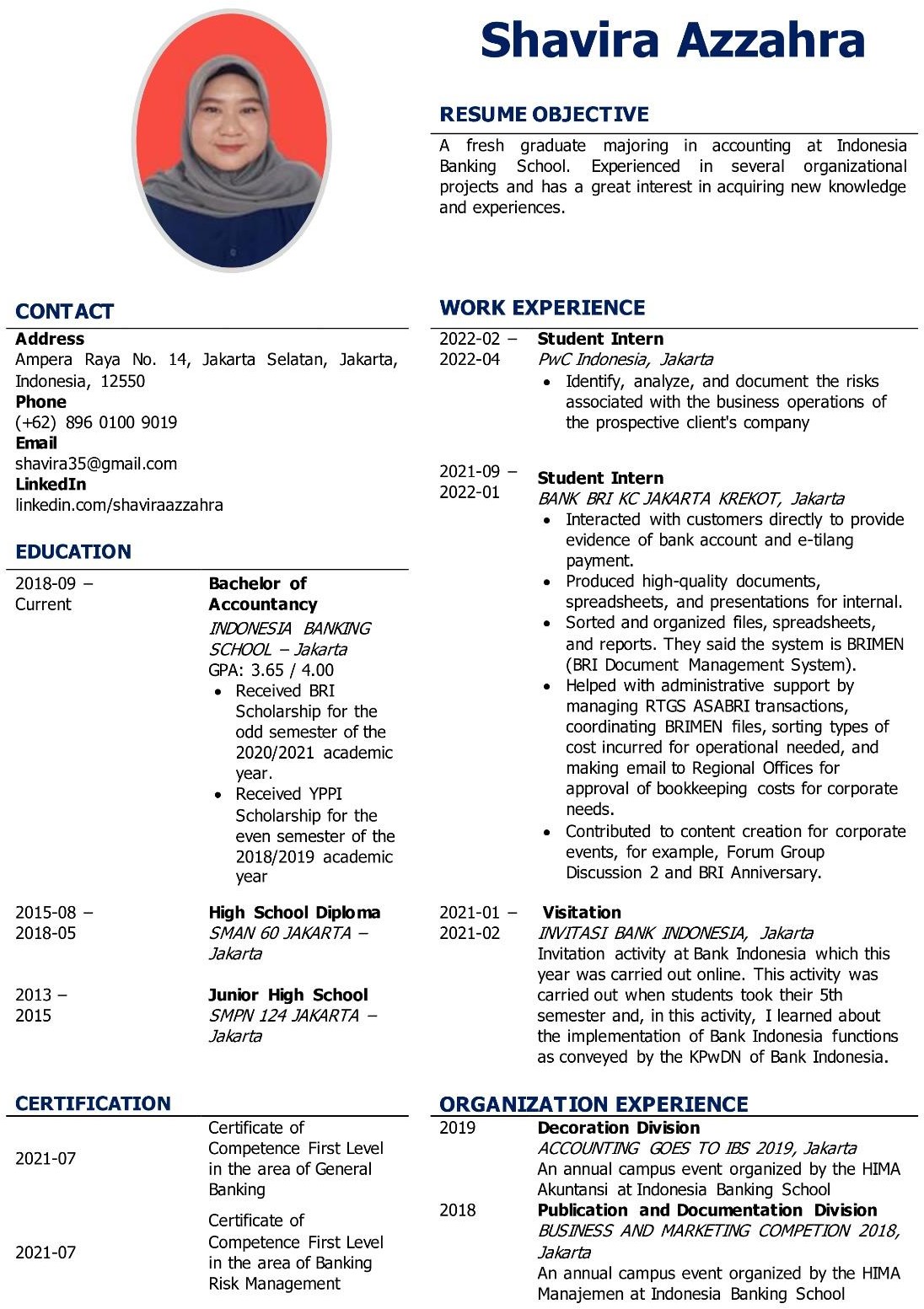 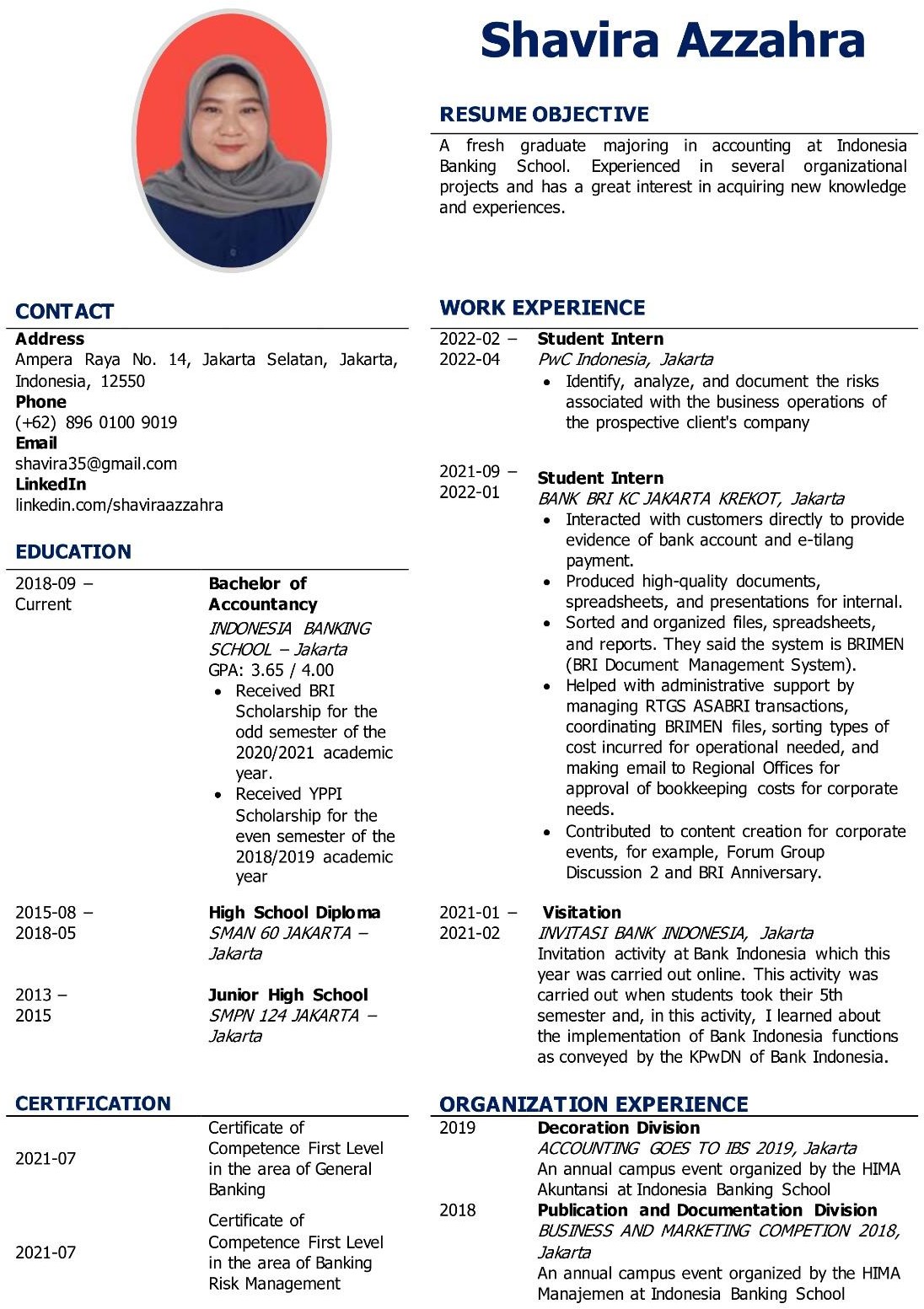 Nama: Shavira AzzahraNIM: 20181211055Program Studi: AkuntansiDibuat di Jakarta,Pada Tanggal	Oktober 2022 Yang Menyatakan,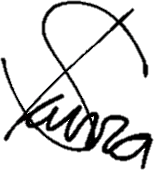 (Shavira Azzahra)Jakarta, 31 Agustus 2022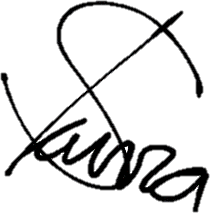 (Shavira Azzahra)No.Kode EmitenNama PerusahaanWebsite Perusahaan1.APLNAgung Podomoro Land Tbk.https://www.agungpodomoroland.com2.ASRIAlam Sutera Realty Tbk.https://alamsuterarealty.co.id/3.BCIPBumi Citra Permai Tbk.https://bumicitrapermai.com/4.BESTBekasi Fajar Industrial Estate Tbk.https://bekasifajar.com/5.BIKABinakarya	Jaya	Abadi Tbk.https://bpg.id/6.BIPPBhuwanatala	Indah Permai Tbk.https://www.bipp.co.id/7.BKSLSentul City Tbk.https://www.sentulcity.co.id/8.BSDEBumi	Serpong	Damai Tbk.https://bsdcity.com/9.CITYNatura	CityDevelopments Tbk.https://naturacity.co.id/10.CSISCahayasakti	Investindo Sukses Tbk.https://www.csis.co.id/11.CTRACiputra	Development Tbk.https://ciputradevelopment.com/12.DARTDuta	Anggada	Realty Tbk.https://www.dutaanggadarealty.com/13.DILDIntiland	Development Tbk.https://www.intiland.com/14.DMASPuradelta Lestari Tbk.https://deltamas.id/15.DUTIDuta Pertiwi Tbkhttps://www.dutapertiwi.com/16.EMDEMegapolitan Developments Tbk.https://www.megapolitan-group.com/17.FMIIFortune Mate Indonesia Tbkhttp://www.fmiindo.com/18.GAMAAksara	Global Development Tbk.https://agd.co.id/19.GMTDGowa		Makassar Tourism	Developmenthttps://www.tanjungbunga.com/No.Kode EmitenNama PerusahaanWebsite PerusahaanTbk.20.GPRAPerdana	Gapuraprima Tbk.https://gapuraprima.com/21.GWSAGreenwood	Sejahtera Tbk.https://www.greenwoodsejahtera.com/22.INPPIndonesian	Paradise Property Tbk.https://www.theparadise-group.com/23.JRPTJaya Real Property Tbk.https://jayaproperty.com/24.KIJAKawasan	Industri Jababeka Tbk.https://www.jababeka.com/25.LANDTrimitra	Propertindo Tbk.https://trimitraland.com/26.LPCKLippo Cikarang Tbk.https://www.lippo-cikarang.com/27.LPKRLippo Karawaci Tbk.https://www.lippokarawaci.co.id/28.LPLIStar Pacific Tbkhttp://www.star-pacific.co.id/29.MDLNModernland Realty Tbk.https://www.modernland.co.id/30.MKPIMetropolitan	Kentjana Tbk.https://pondokindahgroup.co.id/31.MMLPMega	Manunggal Property Tbk.https://mmproperty.com/32.MPROMaha Properti Indonesia Tbk.https://thekahyangansolo.com/33.MTLAMetropolitan Land Tbk.https://metropolitanland.com/34.MTSMMetro Realty Tbk.http://ptmetrorealty.co.id35.MOREIndonesia	Prima Property Tbkhttps://www.ipp.co.id/36.PLINPlaza Indonesia Realty Tbk.https://www.plazaindonesiarealty.com/37.POLIPollux	Hotels	Group Tbk.http://polluxinvestments.co.id/38.PPROPP Properti Tbk.https://pp-properti.com/39.PUDPPudjiadi Prestige Tbk.https://pudjiadiprestige.co.id/40.PWONPakuwon Jati Tbk.https://www.pakuwonjati.com/No.Kode EmitenNama PerusahaanWebsite Perusahaan41.RBMSRistia	Bintang Mahkotasejati Tbk.https://ristiagroup.com/42.RDTXRoda Vivatex Tbkhttp://www.rodavivatex.co.id/43.RISEJaya	Sukses	Makmur Sentosa Tbkhttps://tanrise.com/44.RODAPikko	LandDevelopment Tbk.https://pikkoland.com/45.SATUKota Satu Properti Tbk.https://kotasatuproperti.com/46.SMDMSuryamas Dutamakmur Tbk.http://www.rancamaya.com47.SMRASummarecon	Agung Tbk.https://www.summarecon.com/TCIRKAROASIZELEVERAGEMean0.4873912.982609-0.49147828.972870.415343Median0.5000003.0000000.01650029.122500.366500Maximum0.8000004.0000000.28500031.750006.981000Minimum0.2000002.000000-116.507023.400000.013000Std. Dev.0.1455820.2798197.6850401.5738360.493813Skewness0.117792-0.611879-15.05612-0.59600610.47937Kurtosis1.99628812.70138227.79113.452109137.8308Jarque-Bera10.18649916.3035492945.615.57575178428.4Probability0.0061380.0000000.0000000.0004150.000000Sum112.1000686.0000-113.04006663.75995.52900Sum Sq. Dev.4.85343517.9304313524.70567.223555.84196Observations230230230230230